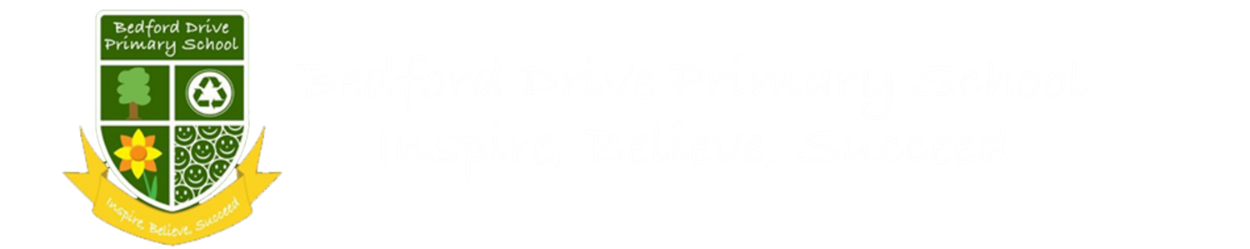 Science Vocabulary ProgressionScience Vocabulary ProgressionScience Vocabulary ProgressionScience Vocabulary ProgressionScience Vocabulary ProgressionScience Vocabulary ProgressionScience Vocabulary ProgressionEYFSIn Science, we look at the world around us. Scientists try to find out how and why things happen.Scientists learn about their subject by observing (looking at things) and experimenting (testing things).Key Vocabulary: ScientistExperimentEarthNatural/Man-MadeSeasonAnimalPlantEnvironmentHealthyTextureIn Science, we look at the world around us. Scientists try to find out how and why things happen.Scientists learn about their subject by observing (looking at things) and experimenting (testing things).Key Vocabulary: ScientistExperimentEarthNatural/Man-MadeSeasonAnimalPlantEnvironmentHealthyTextureIn Science, we look at the world around us. Scientists try to find out how and why things happen.Scientists learn about their subject by observing (looking at things) and experimenting (testing things).Key Vocabulary: ScientistExperimentEarthNatural/Man-MadeSeasonAnimalPlantEnvironmentHealthyTextureIn Science, we look at the world around us. Scientists try to find out how and why things happen.Scientists learn about their subject by observing (looking at things) and experimenting (testing things).Key Vocabulary: ScientistExperimentEarthNatural/Man-MadeSeasonAnimalPlantEnvironmentHealthyTextureIn Science, we look at the world around us. Scientists try to find out how and why things happen.Scientists learn about their subject by observing (looking at things) and experimenting (testing things).Key Vocabulary: ScientistExperimentEarthNatural/Man-MadeSeasonAnimalPlantEnvironmentHealthyTextureIn Science, we look at the world around us. Scientists try to find out how and why things happen.Scientists learn about their subject by observing (looking at things) and experimenting (testing things).Key Vocabulary: ScientistExperimentEarthNatural/Man-MadeSeasonAnimalPlantEnvironmentHealthyTextureYear GroupWorking ScientificallyTopicsTopicsTopicsTopicsTopicsYear 1Working ScientificallyQuestion, find out, observe, describe, test, compareMeasure, length, height, mass/weight, time, temperatureRecord, results, table, chart, pictograph, block graph, bar chartPlantsLeaves, flowers, blossom, petals, fruit, roots, bulb, seed, trunk, branches, stemNames of plants in their local environment for example Grass, Clover, Daisy, Buttercup, Dandelion, Oak, Holly, Daffodil, Tulip etc. and plants they grow to eat such as lettuce,  tomatoes, cucumber, radish, herb etc.Animals including humans Fish, amphibian, reptile, bird, mammalCommon names of Fish, amphibians, reptiles, birds, mammals including pets and those found in the local environmentCommon structure of animals including humans including : Head, face, ears, hair, eyes, nose, mouth, teeth, cheek, chin, neck ,body,  arms, hands, fingers, paws,  fins, wings, legs, feet, toes, tail, skin, scales, fur, feathersHerbivore, carnivore, omnivoreSee, look, hear, listen, touch, feel, taste, smellEveryday materialsWood, plastic, glass, metal, water, rock, brick, paper, card, rubber, fur, fleece, cotton, wool, polyester, cotton wool.Names of common objects made from these materials e.g. door, building block, window, pencil sharpener, teddy etcSoft, hard, rough, smooth, stretchy, stiff, shiny, dull, rough, smooth, flexible, waterproof, absorbent, opaque, transparent, translucentSeasonal ChangesSpring, summer, autumn, winterDay, night, light, dark, sunrise, sunsetSun, rain, snow, hail, precipitation, wind, cloud, cloud coverDeciduous, evergreen treeYear 2Working ScientificallyQuestion, find out, observe, describe, test, compareMeasure, length, height, mass/weight, time, temperatureRecord, results, table, chart, pictograph, block graph, bar chartPlantsSeeds, bulbs, grow, healthy, water, light, temperature, soil, nutrientsLeaves, flowers, blossom, petals, fruit, roots, trunk, branches, stemNames of plants in their local environment for example grass, Clover, Daisy, Buttercup, Dandelion, Oak, Holly, Daffodil, Tulip etc. and plants they grow to eat such as lettuce,  tomatoes, cucumber, radish, herb etc.Animals including humans Reproduce, offspring, grow, adults (Fish, amphibian, reptile, bird, mammal, humans)Survival, water, food, air, shelterExercise, fit, healthy, food, fruit, vegetables, meat, fish, eggs, nuts, pulses, beans, milk, cheese, bread, pasta, rice, butter, vegetable oil, olive oilCommon names of Fish, amphibians, reptiles, birds, mammals including pets and those found in the local environmentCommon structure of animals including humans including : Head, face, ears, hair, eyes, nose, mouth, teeth, cheek, chin, neck ,body,  arms, hands, fingers, paws,  fins, wings, legs, feet, toes, tail, skin, scales, fur, feathersHerbivore, carnivore, omnivoreUses of Everyday materialsWood, plastic, glass, metal, water, rock, brick, paper, card, rubber, fur, fleece, cotton, wool, polyester, cotton wool.Words to describe why certain materials are suitable for particular uses e.g. soft, hard, rough, smooth, stretchy, stiff, shiny, dull, rough, smooth, flexible, waterproof, absorbent, opaque, transparent, translucentSquash, bend, twist, stretchLiving things in their habitatsLiving, dead, non-livingHabitat, micro habitat, food chainField, Hedgerow, pond, woodland, seashore, ocean, rainforest, arctic, desert,Air, food, water, shelter, heat, warmth, sunYear 3Working ScientificallyQuestion, find out, observe, describe, test, compare, explain, accurate, predictMeasure, length, height, mass/weight, time, temperature, tape measure, thermometer, data loggerRecord, results, table, chart, pictograph, block graph, bar chartPlantsLeaves, flowers, blossom, petals, fruit, roots, bulb, seed, trunk, branches, stem, stigma, style, antherAir, light, water, nutrients, soil, transport, seed, seedling, bulb, compost, decay, die, fruit, moisture, ovary ovulePollen, pollination, seed formation, dispersal, reproduceAnimals including humans Humans, food, feeding, balanced, diet ,meat, fish, eggs,  nuts, pulses, beans, cereal, fruit, vegetables, dairy products milk , cheese, butter, potatoes , bread, rice,  pasta, vitamins, minerals Fish, amphibian, reptile, bird, mammalSkeleton, skull, ribs, spine (backbone), joints, support, muscles, RocksRocks, granite, limestone, sandstone, fossil, soil, sandy, peat, decay, compostSoft, hard, rough, smooth, stiff, shiny, dull, rough, waterproof, absorbent, opaque, transparent, translucent, textureLightSee, eyes, light, dark, absenceLight sources, Sun, dangerous, lamp, flame, torch, light bulb,  Day, night, light, dark, dim, sunrise, sunset, dusk Reflect, reflection, reflected, shadows, size, shape, patternForces and magnetsForce, contact, non-contactMove, surface, material, carpet, tiles, wood, lino, bubble wrap, sandpaper, fleece, polythene, towelMagnet, magnetic, magnetic field, bar, horseshoe, ring, strength, strong, weak, metal, coated, Attract, repel, poles, north, southYear 4Working ScientificallyQuestion, find out, observe, describe, test, compare, explain, accurate, predictMeasure, length, height, mass/weight, time, temperature, tape measure, thermometer, data loggerRecord, results, table, chart, pictograph, block graph, bar chart, line graph.Living things in their habitatsClassify, classification, animal, vertebrates, fish, amphibians, reptiles, birds, mammals, invertebrates, snails, slugs, worms, spiders, insects, flowering plants, non-flowering plants, ferns, mosses, fungi.Environment, habitat, micro habitat, adaption, human impact, ecological, ecosystem, nature reserves, parks, ponds, pollution, litter, deforestation, field, hedgerow, pond, woodland, seashore, ocean, rainforest, arctic, desert, nest, burrow, air, food, water, shelter, heat, warmth, sun, camouflage. Animals including humans Digestion, mouth, teeth, tongue, saliva, oesophagus, stomach, gastric juices, enzyme, small intestine, bile, pancreatic juice, large intestine, rectum. Incisors, cut, slice, canines, grip, pierce, premolars, molars, crush, grind, dental, dentist, disclosing tablets. Food chain, producers, predators, prey, herbivore, carnivore, omnivore.States of matterSolids, liquids, gasesChange state melt, freeze, heated, cooled, temperature, Celsius, chocolate, butter, ice, water, steam, water vapour, Water cycle, evaporation, condensation, rate, precipitation, rain, rain fall, snow, sleet.ElectricityElectrical appliances, mains, battery, television, computer, tablet, mobile phone, light, lamp, cooker, microwave, toaster, radio.Component, bulb, buzzer, battery, cell, wire, motor, switch, open, closes, circuit, series, complete loop, bright, brightness, currentElectrical insulator, plastic, fabric, electrical conductor, metals, waterSoundSound, sources, vibrating, medium, ear, eardrum, instruments, pitch, high, low, volume, loudness,  loud, soft, quiet, insulation, sound proof, distance, fainter.Year 5Working ScientificallyQuestion, find out, observe, describe, test, compare, explain, accurate, predictMeasure, length, height, mass/weight, time, temperature, tape measure, thermometer, data loggerRecord, results, table, chart, pictograph, block graph, bar chart, line graph, reliable, variables, valid, explainLiving things in their habitatsLife cycle, reproduction, asexual, sexual, animal, vertebrates, amphibians, reptiles, birds, mammals, invertebrates, insect , babies, young, grow, adult, egg, caterpillar, larva, chrysalis, pupa, head, abdomen, thorax, wings, fur, feathers, scales, plants, seeds, stem, root cuttings, tubers, bulbs, pollen, Leaves, flowers, blossom, petals, fruit, roots, bulb, seed, trunk, branches, stem, stigma, style, anther, ovary, ovule, seed formation, seed dispersalAnimals including humans Humans, gestation, baby, child, teenager, adult, geriatric,  puberty, hormones, muscles, testicles, pubic hair, voice , acne, breasts, hips, period, ovulation Properties and changes of materialsSoft, hard, rough, smooth, stiff, shiny, dull, rough, waterproof, absorbent, opaque, transparent, translucent, texture, conduct, insulate, electrical, thermal, magnetic.Solids, liquids, gases, dissolve, solution, substance, separated, filtering, sieving, evaporating, reversible, irreversible state, burning, oxygen, acid, bicarbonate of soda, carbon di oxideChange state melt, melting, freeze, heated, cooled, temperature, Celsius, chocolate, butter, ice, water, steam, water vapour, water cycle, evaporation, condensation, rate, precipitation, rain, rain fall, snow, sleet..Earth and spaceDay, night, light, dark, dim, sunrise, sunset, dusk, Earth, moon, moons, reflect, sun, star, spherical, rotation, Earth’s axis, solar system, Mercury, Venus, Mars, Jupiter, Saturn, Uranus, Neptune  ( Pluto as a dwarf planet), shadow clock, sundials, astronomical clockForces and magnetsForce, contact, non-contact, gravity, falling, friction, air resistance, water resistance, newton, force metre,  drag, levers, pulleys, gears. Move, surface, material, carpet, tiles, wood, lino, bubble wrap, sandpaper, fleece, polythene, towelYear 6Working ScientificallyQuestion, find out, observe, describe, test, compare, explain, accurate, predictMeasure, length, height, mass/weight, time, temperature, tape measure, thermometer, data loggerRecord, results, table, chart, pictograph, block graph, bar chart, line graph, reliable, variables, valid, explainLiving things in their habitatsvertebrates, amphibians, reptiles, birds, mammals, invertebrates, insects, spiders, snails, worms, head, abdomen, thorax, wings, fur, feathers, scales, plants, micro-organisms, kingdom, speciesAnimals including humans Blood, heart, heart rate, circulation, oxygen, lungs, veins, arteries, cells, pulse rate, healthy diet, exercise, drugs, nutrients, waterEvolution and inheritanceFossils, evolution, evolve, inherit, inheritance, offspring, vary, variation, species, adapted, environment, climate, habitat, suitedElectricity Component, bulb, buzzer, battery, cell, wire, motor, switch, open, closes, circuit, series, complete loop, bright, brightness, current, volume, volts,  voltage, symbols, circuit diagramLight See, eyes, light, straight lines, reflect, reflected, reflection, light sources, shadows, size, shape, pattern, mirrors, (possibly extend to include rainbows, colour, colour filters, water, refraction)